概要：本文件总结了2016年9月6-8日在肯尼亚内罗毕召开的“全球ICT能力建设专题研讨会”（CBS）。专题研讨会的主题是“迎接数字时代的能力建设机遇”，针对ICT领域的教育和培训如何为实现“可持续发展目标”做出贡献开展了多场高级政策辩论。针对国家和国际社区未来在ICT能力建设领域开展的工作，代表们达成了诸多结论和建议。需采取的行动：请TDAG将本报告记录在案，并提供适当指导。 参考文件：迪拜行动计划，目标4，输出4.1引言全球ICT能力建设专题研讨会（CBS）是信息通信技术（ICT）领域一项重要的全球能力建设活动。专题研讨会汇集了世界各地的利益攸关方，探讨该领域的趋势和最新发展情况及其对人力和机构能力建设的影响。CBS最初仅侧重于人力资源相关问题，因此主要针对人力资源从业人员。此后，其范围扩展至人力和机构能力建设，由来自不同地区和利益攸关方组成的全球性专家网络作为支撑。 CBS-20162016年全球ICT能力建设专题研讨会（CBS-2016）于2016年9月6至8日在肯尼亚内罗毕举行，由国际电信联盟（ITU）主办，肯尼亚通信管理局承办。专题研讨会的主题为“迎接数字时代的能力建设机遇”。  专题研讨会吸引了来自46个国家、公共和私营组织、大学与研究机构及其他区域性组织和国际组织的约440名与会者参加。多位部长及来自公共和私营实体的其他高级代表出席了研讨会。 2016年9月5日，在专题研讨会开始之前举办了两场会前活动：第一场名为“互联网治理方面的能力建设：利益攸关方的观点”，第二场名为“监管机构作为能力建设的推动者和受益者”。专题研讨会讨论了许多话题，包括：•	ICT能力建设对实现可持续发展目标（SDG）的作用；•	促进培训提供方和培训接受方之间建立利益攸关方伙伴关系；•	数字时代出现的新兴技术和面临的相关技能挑战；•	这些新技术带来的新的学习机遇；•	学术成员在推动创新和为数字时代提供能力建设解决方案方面发挥的作用；及 •	国际电联高级培训中心在支持全球能力建设方面的作用。部长级圆桌会议 研讨会第一天召开的部长级圆桌会议强调了ICT在推动教育发展方面的重要作用，并表示ICT以更好、更有效的新方式提供教育内容。各位部长均认可ICT为整个教育行业提供了巨大机遇，并且可以帮助实现全民接受教育等重要的政策目标。各位部长亦强调了把ICT政策与教育政策联系起来的重要性，以便开展必要的制度改革确保可以获得数字社会所需要的技能。在这方面，一项优先重要工作是要确保在教育中融入ICT方面的能力建设。  高级培训中心 针对高级培训中心（CoE）模式和国际电联学院专门召开了一场特别会议，会上亦介绍了能力建设举措组（GCBI）的工作。多个高级培训中心分享了他们的培训经验和伙伴关系模式，被认为是ICT领域开展能力建设的成功模式。行业伙伴提供了支持并表达了与国际电联高级培训中心开展协作的兴趣。会议敦促高级培训中心向合作伙伴（既包括政府也包括行业）寻求资金支持。会议表示，将培训和行业要求匹配起来提高了CoE毕业生被录用的机会。代表们要求国际电联继续对高级培训中心提供支持，努力加强高级培训中心提供培训的能力。主要结论与会代表确认，许多利益攸关方在国家、区域和全球层面的ICT能力开发中发挥了作用。为了产生最大影响，这些利益攸关方需要进行合作，在能力建设举措中建立协同合力。小组讨论嘉宾进一步表示，虽然数字经济将创造许多就业，包括中小型企业，但巨大的数字技能差距即将出现，弥合差距的一种方式是刺激对需要新技能的新领域中的ICT能力开发进行投资。  代表们表示，数字经济也在通过移动技术和大规模在线开放课程（MOOC）等可用来学习的技术工具创造学习机遇。MOOC代表了一种用于扩大培训机会、获得技能并提高人们在劳动力市场中的竞争力的可行渠道。专题研讨会认为，监管机构对推动ICT部门和其他部门的技能发展发挥了重要作用。数字包容性应包括传授相关的ICT知识和技能。可利用普遍服务基金向数字经济中的数字技能项目和举措提供支持。 CBS-2016强调，利益攸关方伙伴关系，尤其是公共部门和私营部门之间的伙伴关系对能力建设项目能否取得成功具有重要意义。会上还提到国际电联高级培训中心模式是能力建设伙伴关系的一个良好示例，应得到支持和推广。 专题研讨会特别提到行业和学术界合作开展能力建设的重要性。要求大学采用紧跟ICT最新发展的新的创新教学方法，并且帮助教授们做好准备，满足千禧年一代青年人的需求。展览CBS-2016期间举办了展示世界各地能力建设项目和活动及学术界和行业主体最佳做法的展览。成员国、部门成员、大学和高级培训中心充分利用免费提供的场地展示它们的产品与服务。会前活动“互联网治理方面的能力建设：利益攸关方的观点”本会前活动汇集了来自政府部门、监管机构、联合国机构、私营公司、大学和研究机构以及处理互联网治理问题的全球和区域机构的ICT专业人士和管理人员。该活动强调，互联网治理（IG）方面的能力建设是一个重要的焦点领域，应在这个领域进一步开展活动。与会者同意有必要对互联网治理能力建设采取利益攸关多方的方式，并且应该成为全球、区域和国家层面所有互联网治理相关活动的一部分。小组讨论嘉宾强调，互联网治理意识和能力建设对包括未来领袖、政策制定者、外交官、商业和技术社区、执法机构、年轻专业人士、媒体和最终用户在内的许多受益人都具有重要意义。他们亦强调，一方面需要涵盖广泛的议题，另一方面需要采取深入、集中的方式开展能力建设，以具体用户为目标。本活动就国际电联未来在互联网治理能力建设方面的工作提出了许多具体建议，包括继续与所有利益攸关方合作、增加与学术界和大学的交流以培训下一代并改进研究工作，以及与政府合作提高政府的意识并增强与其他利益攸关方的交流。会前活动“监管机构作为能力建设的推动者和受益者”鉴于快速发展的信息通信技术行业正在以前所未有的速度引入新技术，本会前活动讨论了监管机构所面临的能力建设挑战。亦探讨了监管机构在ICT能力建设方面在ICT部门和其他部门中可以发挥的作用。  小组讨论嘉宾认为，新技术给监管机构带来了新的监管挑战，因此需要持续提高员工的技能。新技术也产生了一些技能，例如，监管过顶业务（OTT）应用和服务的技能。讨论嘉宾强调，监管机构应促进整个ICT部门的能力建设，应通过数字技能项目等在国家层面开发ICT能力，并且应利用普遍服务基金为此类能力建设活动提供支持。监管机构在能力建设方面发挥积极作用，因此承担着影响培训和监管机构需求与ICT部门需求进行匹配的任务。  代表们强调需要在监管能力建设方面采取利益攸关多方的方式。建议监管机构中的特定职位由学术界人士和行业人员担任一段时间，便于他们向监管机构提供各自经验。最后，代表们要求国际电联利用与各国政府和监管机构的密切关系，确保监管机构在各部门的ICT能力建设中发挥更积极的作用。CBS-2016达成的主要结论和建议以及会前活动情况可查阅CBS网站：http://www.itu.int/en/ITU-D/Capacity-Building/Pages/CBS-2016.aspx。 ______________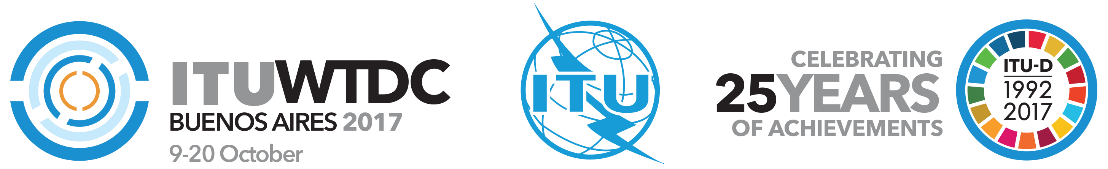 电信发展顾问组（TDAG）第22次会议，2017年5月9-12日，日内瓦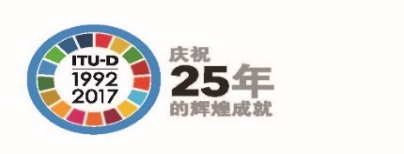 文件 TDAG17-22/26-C2017年3月16日 原文：英文电信发展局主任的报告电信发展局主任的报告电信发展局主任的报告关于2016年全球ICT能力建设专题研讨会（CBS）的报告关于2016年全球ICT能力建设专题研讨会（CBS）的报告关于2016年全球ICT能力建设专题研讨会（CBS）的报告